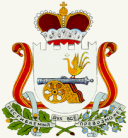 ГЛАВА МУНИЦИПАЛЬНОГО ОБРАЗОВАНИЯИГОРЕВСКОГО СЕЛЬСКОГО ПОСЕЛЕНИЯХОЛМ-ЖИРКОВСКОГО РАЙОНА                                              СМОЛЕНСКОЙ ОБЛАСТИ                                                      РАСПОРЯЖЕНИЕОт  27.03.2020г.     №  7-а                                                                               О мерах по обеспечениюпожарной безопасностина территории Игоревскогосельского поселенияХолм-Жирковского районаСмоленской области в весенне-летний период 2020 года     В целях предупреждения пожаров на территории муниципального образования Игоревского сельского поселения Холм-Жирковского района Смоленской области, уменьшения их последствий и своевременной организации тушения пожаров, в соответствии с распоряжением Администрации Смоленской области от 27.02.2020 № 247-р/адм  « О мерах по обеспечению пожарной безопасности на территории Смоленской области в весенне-летний  период 2020 года», распоряжением Администрации МО « Холм-Жирковский район» Смоленской области от 04.03.2020 № 72-р  1. Рекомендовать руководителям предприятий, организаций, учреждений , расположенных на территории Игоревского сельского поселения, независимо от организационно-правовых форм и форм собственности (далее – организации):  1.1. В срок до 15.04.2020 г. разработать планы противопожарных мероприятий по подготовке  организаций к работе в условиях весенне-летнего периода 2020 года, в которых предусмотреть:   - проверку и приведение в исправное состояние источников противопожарного водоснабжения, водозаборных устройств, указателей и подъездных путей к водоисточникам;   - оснащение подведомственных объектов первичными средствами пожаротушения;   - временное отключение от источников электроснабжения зданий и сооружений, не эксплуатируемых в летний период;   - принятие в установленном законом порядке решений о сносе снятых с учета (неиспользуемых) строений;    - проверку(ремонт) молниезащиты зданий и сооружений;   - выполнение  иных мероприятий, исключающих возможность возникновения пожаров в зданиях и сооружениях вследствие перехода огня при природных пожарах( устройство защитных противопожарных полос, посадка лиственных насаждений, удаление сухой растительности, мусора и других горючих материалов), а также создающих условия для своевременного обнаружения пожаров и их тушения.  1.2. Назначить лиц, ответственных за реализацию разработанных планов противопожарных мероприятий по подготовке  организаций к работе в условиях весенне-летнего периода 2020 года.  1.3. Для обеспечения свободного проезда и установки пожарной и специальной техники в случае возникновения пожаров и чрезвычайных ситуаций;   - МУП «Игоревское коммунальное хозяйство» (директор Кузнецов В.С.) до 01.05.2019 года провести комиссионные проверки состояния внутридворовых проездов с учетом возможности подъезда пожарной специальной техники к многоквартирным жилым домам, иным зданиям и сооружениям в случае возникновения пожаров и чрезвычайных ситуаций;   - определить площадки для установки пожарной и специальной техники возле многоквартирных жилых домов в случае возникновения пожара;   - рассмотреть вопрос об установке знаков, запрещающих стоянку автотранспорта на площадках, предусмотренных на дворовых территориях пожарных пирсах возле водоемов для разворота пожарной и специальной техники;   - произвести вырубку зеленых насаждений, произрастающих в непосредственной близости (ближе 5 метров) к многоквартирным жилым домам и иным зданиям и мешающим установке подъемных механизмов к беспрепятственному подъезду пожарной и специальной техники к ним, а также к источникам противопожарного водоснабжения;   - рассмотреть возможность перевода тупиковых проездов вдоль жилых зданий в круговые независимости от этажности зданий.1.4. В целях совершенствования противопожарного водоснабжения предусмотреть:     -  кольцевание тупиковых участков;      - проведение ремонта существующих пожарных гидрантов;   - приспособление хозяйственных источников водоснабжения (водонапорные башни, технологические емкости для целей пожаротушения.    - оборудование водонапорных башен устройствами для забора воды пожарной техникой.    1.5. При отсутствии наружной водопроводной сети или в дополнение к ней предусмотреть сооружение противопожарных резервуаров, водоемов либо возможность использования естественных водоисточников.    1.6. Для обеспечения забора воды из искусственных и естественных водоемов предусмотреть устройство подъездных дорог, площадок для установки пожарной техники, сооружение специальных водозаборных устройств (пирсы, специальные подъезды, приемные самотечные колодцы), создать условия для забора воды из источников наружного водоснабжения в любое время года. 1.7. Организовать на подведомственной территории проведение в мае  2020 года месячника пожарной безопасности, в ходе которого провести:   - очистку подвальных и чердачных помещений, технических подполий жилищного фонда от мусора и других горючих материалов, обеспечить запрет доступа посторонних лиц в указанные помещения;  - ревизию технического состояния и прим необходимости ремонт электрооборудования;   - инструктажи населения, работников организаций по мерам пожарной безопасности, предупреждению пала сухой травы, действиям в случае возникновения пожара;   - информирование населения о мерах пожарной безопасности  и пожаробезопасного поведения, с использованием электронных и печатных средств массовой информации;   - подготовку для возможного использования в тушении пожаров имеющейся приспособленной водовозной и землеройной техники;  - очистку земель населенных пунктов от горючих отходов, мусора и сухой растительности, а также земель в десятиметровой зоне прилегания  к лесу от сухой травянистой растительности, пожнивных остатков, валежника, порубочных остатков. Мусора и других горючих материалов.1.8. Администрации Игоревского сельского поселения организовать в период высокой пожарной опасности дежурство добровольной пожарной дружины, оснащенных первичными средствами пожаротушения:   - разработать памятки о мерах пожарной безопасности;   - обучение населения мерам пожарной безопасности.1.9. Проработать вопросы введения особого противопожарного режима при осложнении пожарной обстановки на территории Игоревского сельского поселения.1.10 Устанавливать особый противопожарный режим в случае повышения пожарной опасности на период устойчивой сухой, жаркой и ветреной погоды.2. Оказывать содействие в обеспечении жилых помещений многодетных и малообеспеченных семей автономными пожарными извещателями и первичными средствами пожаротушения.2. Контроль за исполнением  настоящего распоряжения  оставляю за собой.                                                                                               Т.А.Семенова